Томская областьТомский районМуниципальное образование «Зональненское сельское поселение»ИНФОРМАЦИОННЫЙ БЮЛЛЕТЕНЬПериодическое официальное печатное издание, предназначенное для опубликованияправовых актов органов местного самоуправления Зональненского сельского поселенияи иной официальной информации                                                                                                                         Издается с 2005г.  п. Зональная Станция                                                                         	          № 76 от 13.05.2019г.ТОМСКАЯ ОБЛАСТЬТОМСКИЙ РАЙОНСОВЕТ ЗОНАЛЬНЕНСКОГО СЕЛЬСКОГО ПОСЕЛЕНИЯ                                                                РЕШЕНИЕ  № 20 п. Зональная Станция                                                                                        13 мая 2019г.Об утверждении схемы многомандатных избирательных округов для проведения выборов депутатов Совета Зональненского сельского поселения пятого созыва Томского района       В соответствии со статьей 18 Федерального закона от 12.06.2002 № 67-ФЗ «Об основных гарантиях избирательных прав и права на участие в референдуме граждан Российской Федерации», статьей 11 Закона Томской области от 14.02.2005 № 29-ОЗ «О муниципальных выборах в Томской области», руководствуясь Уставом муниципального образования «Зональненское сельское поселение», Постановлением Администрации Томского района от 09.04.2018 № 106 «Об образовании избирательных участков, участков референдума», рассмотрев Решение Избирательной комиссии Зональненского сельского поселения от 05.04.2019г. №1/1 «Об определении схемы многомандатных избирательных округов для проведения выборов депутатов Совета Зональненского сельского поселения Томского района» Совет Зональненского сельского поселения  Р Е Ш И Л:Утвердить схему многомандатных избирательных округов муниципального образования «Зональненское сельское поселение» для организации и проведения выборов депутатов Совета Зональненского сельского поселения пятого созыва Томского района согласно приложению.Признать утратившим силу Решение Совета Зональненского сельского поселения от 13.06.2012г. №234 «Об утверждении схемы избирательных округов по выборам депутатов Совета Зональненского поселения».  Настоящее решение направить в Избирательную комиссию Зональненского сельского поселения. Настоящее решение опубликовать в Информационном бюллетене Зональненского сельского поселения и разместить на официальном сайте Зональненского сельского поселения в сети Интернет (http://admzsp.ru/).Председатель Совета Зональненского  сельского поселения							            Е.С. КоролевГлава поселения(Глава Администрации)						                        Е.А. Коновалова             Приложениек решению Совета Зональненского сельского поселенияот 13 мая  № 20Схема многомандатных избирательных округов для проведения выборов депутатов Совета Зональненского сельского поселения пятого созыва Томского района4455Приложение  к схеме избирательных округов для проведения выборов депутатов Совета Зональненского сельского поселения пятого созыва  Томского районаГрафическое изображение схемы избирательных округов для проведения выборов депутатов Совета Зональненского сельского поселения пятого созыва Томского района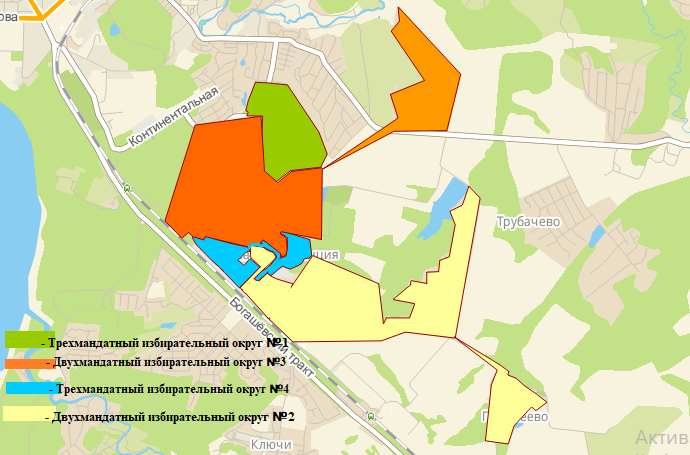 № округаГраницы избирательного округаЧисло избирателейТрехмандатный избирательный округ № 1 641п.Зональная Станция:- улицы:  Виталия Грачева, Королева, Лазурная, Майская, Озерная, Ягодная; - переулки: Тояновский.2450Двухмандатный избирательный округ №2655п. Зональная Станция:- улицы: Зеленая дома №№ 33, 35/4, 39, 39/4, 41, 42, 43, Луговая,  Новая, Полевая, Рабочая  по четной стороне дома № 36 «А» и с № 80 по № 86, по нечетной стороне дома с № 75 по № 81; - микрорайоны: «Красивый пруд», «Перспективный», Радужный»;- д. Позднеево 1735Двухмандатный избирательный округ №3665п. Зональная Станция: - улицы: Васильковая, Гагарина, Дружная, Звездная, Изумрудная, Лесная, Литейная, Мира, Молодежная, Первомайская, Перспективная, Рабочая по четной стороне дома с № 2 по № 36, по нечетной стороне дома с № 1 по № 45, дом № 51«Г», Радужная, Раздольная, Родниковая, Садовая по нечетной стороне дома с № 15 по № 29, Светлая, Сибирская, Сиреневая, Совхозная, Степановская, Строительная, Счастливая, Тихая по четной стороне дома с № 18-84, по не четной стороне дома с № 19 - 81, Урожайная, Цветочная, Янтарная; - переулки: Аграрный, Березовый, Главный, Дружный, Зимний, Кедровый, Лесной, Летний, Молодежный, Октябрьский, Путевой, Рабочий, Сосновый, Тепличный, Тихий- проезды: Бирюзовый, Кедровый;   - микрорайоны: Добрый, Ромашка;     - СДТ «Весна» (п.Степановка), «Восход» (п.Степановка), «Сельхозработник» (п.Степановка).1743Трехмандатный избирательный округ № 4664п. Зональная Станция:- улицы: 40 лет Победы, Зеленая по четной стороне дома с №2 по № 40, по нечетной стороне дома с № 1 по № 31, Малиновая, Рабочая по четной стороне дома с № 38 по № 78, по нечетной стороне дома с № 47 по № 73 (кроме дома 51«Г»), Садовая по четной стороне дома с № 2 по № 22, по нечетной стороне дома с № 1 по № 13, Солнечная, Спортивная, Тихая по не четной стороне дома с № 1 по № 17, по четной стороне дома с № 2 по № 16, Чехова; - переулки: Крылова, Островского, Сибирский.2568